ANMELDUNG Gewinnspiel bernette 05 ACADEMYinkl. gratis Jugend-MitgliedschaftMit der Anmeldung entsteht automatisch eine gratis Jugend-Mitgliedschaft bei der Patchwork Gilde Austria, welche mit Vollendung des 18. Lebensjahres endet.NAME: ……………………………………………………    Geburtsdatum: ………………………………ADRESSE: ……………………………………………………………………………………………………PLZ: 	 ORT: 	LAND: 	NAME DES ERZIEHUNGSBERECHTIGTEN: ……………………………………………………………Tel.Nr. ………………………………………. E-mail: 	Thema: GEOMETRIEGröße: 50 x 50 cmVerwendete Technik: 	 Eigener Entwurf      Idee aus einem Buch (Titel, Autor, Verlag):	Wer hat dir geholfen? 	Wie nennst du deinen Quilt? …………………………………………………………………………………………..Wir würden uns freuen, deine Geschichte/Inspiration zu erfahren sowie Fotos über die Entstehung deines Quilts zu erhalten. Bitte diese per Mail an fotos@patchworkgilde.at.Bitte das Anmeldeformular bis spätestens 30. Juni 2022 an                                           Karin Drbusek, Dommesgasse 15/1/8, 1110 Wien, Österreich einsenden bzw. auf dem elektronischen Weg an karin@patchworkgilde.at. Bitte das fertiggestellte Werk bis zum 31. August 2022 an Mona Hein, Bolzanistraße 24, 3013 Tullnerbach senden.Ich erkläre mich mit den Teilnahmebedingungen einverstanden.Datum/Unterschrift des Erziehungsberechtigten:	Der Veröffentlichung von Bildmaterial, Name und Geburtsjahr des Teilnehmers wird mit der Anmeldung zum Gewinnspiel durch den Erziehungsberechtigten zugestimmt.TeilnahmebedingungenEs ist ausdrücklich erwünscht, dass die Challenge-Teilnehmerinnen den Entstehungsprozess ihrer Arbeiten fotografisch festhalten und an uns übermitteln (Mail). Es werden nur Arbeiten angenommen, die aus den für einen Quilt charakteristischen drei Lagen – Oberseite, Vlies und Rückseite – bestehen, die durch Stiche miteinander verbunden sind.Alle gestalterischen Techniken und Stile sind zulässig.Gerahmte Arbeiten sind nicht zulässig.Jede Teilnehmerin darf maximal zwei (2) Quilts einreichen.Um eine Arbeit anzumelden, muss das Anmeldeformular ausgefüllt werden.Anmeldeschluss ist der 30. Juni 2022.Abgabetermin des fertigen Quilts ist am 31. August 2022 (Eintreffen des Quilts)Wandbehänge müssen am oberen Rand einen 10 cm breiten Tunnel besitzen, der mit so viel Spiel angebracht sein muss, dass die Aufhängestange bequem Platz findet. In einer der unteren Ecken (auf der Rückseite des Quilts) muss ein Etikett angebracht sein, das folgende Angaben enthält:
Titel der ArbeitJahr der FertigstellungName, Geburtsjahr und Adresse der EinreicherInWir freuen uns, wenn du einen kurzen Text über die Inspiration und Entstehung deines Quilts beilegst.Die Ziehung der Gewinnerin/des Gewinners findet am 15. September 2022 statt.Eine Barauszahlung des Gewinnes ist keinesfalls möglich.Einer Veröffentlichung der uns zur Verfügung gestellten Fotos und Fotos der eingereichten Werke, sowie der Name der Gewinnerin/des Gewinners wird zugestimmtDer Rechtsweg ist ausgeschlossen.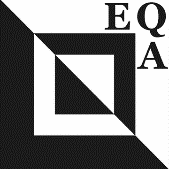 TextilkunstvereinPatchwork Gilde AustriaTextilkunstvereinPatchwork Gilde Austria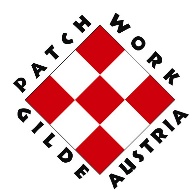 Obfrau: Margueritha Frank +43 (0) 699/19524204Mitgliederverwaltung: Karin Drbusek
+43 (0) 676/3205940margueritha@patchworkgilde.atkarin@patchworkgilde.at